Муниципальное бюджетное общеобразовательное учреждение «Кириковская средняя школа»Рабочая программапо учебному предмету«Биология» для учащихся 8 класса муниципального бюджетного общеобразовательного учреждения «Кириковская средняя школа», обучающихся по адаптированной образовательной программе (легкая умственная отсталость )Срок реализации 1 годСоставила:учитель первой квалификационной категорииМедведева Нина Михайловна2019 -2020 учебный год1.Пояснительная запискаНастоящая рабочая  программа по учебному предмету «Биология» 8 класс составлена на основании основной адаптированной образовательной программы  под. редакцией В.В. Воронковой, адаптированной  образовательной программы для детей с ограниченными возможностями здоровья (легкая степень умственной отсталости) на 2019-2020 учебный год,    учебного плана муниципального бюджетного общеобразовательного учреждения «Кириковская средняя  школа» 5-9 класс на 2019-2020 учебный год для обучающихся с легкой степенью умственной отсталости,  положения о рабочей программе педагога  муниципального бюджетного общеобразовательного учреждения «Кириковская средняя  школа» реализующего предметы, курсы и дисциплины общего образования от 30 мая 2019 года.Настоящая программа рассчитана на пятидневную рабочую неделю и написана с учетом требований, установленных СанПиН. 
 	Программа построена с учетом принципов системности, научности, доступности.  «Биология»  как учебный предмет в коррекционной школе включает в 8 классе  раздел «Животные».   	Цель: Формирование представлений учащихся о животном мире, правилах поведения в природе, о существующих в ней взаимосвязях.                                        Из поставленной цели вытекают следующие задачи:		                                                                                  - cообщение учащимся знаний об основных элементах живой природы (о строении и жизни животных);          - формирование правильного понимания таких природных явлений, как дождь, снег, ветер, туман, осень, зима, весна, лето в жизни животных;- развитие памяти, внимания, речи, зрительного восприятия, мышления средствами предмета «Биология»;                      -нравственно - экологическое воспитание обучающихся;                                                                                                  - первоначальное ознакомление с  некоторыми животными;                                                                                             - привитие навыков, способствующих сохранению и укреплению здоровья.        Рабочая программа ориентирована на использование учебника: Никишов А. И., Теремов А. В. Биология. Животные. 8 класс. - Учебник для учащихся специальных (коррекционных) школ.2.Планируемые результаты освоения предметаУчащиеся должны знать:                                                                                                                                                                - основные отличия животных от растений;                                                                                                                              - признаки сходства и различия между изученными группами животных;                                                                     - общие признаки, характерные для каждой из групп животных;                                                                                      - места обитания, образ жизни и поведение животных;                                         - название некоторых наиболее типичных представителей изученных групп животных, особенно тех, которые широко распространены в местных условиях;                                                                                                        - значение изучаемых животных в природе, а также в хозяйственной деятельности человека;                               - основные требования ухода за домашними и некоторыми сельскохозяйственными животными.Учащиеся должны уметь:                                                                                                                                                               - узнавать изученных животных (в иллюстрациях, кинофрагментах, чучелах, живых объектах);                              - кратко рассказывать об основных чертах строения и образе жизни изученных животных;                                    - устанавливать взаимосвязи между животными и их средой обитания: приспособления к ней, особенности строения организма и поведения животных; - проводить несложный уход за некоторыми сельскохозяйственными животными;                                                   - рассказать о своих питомцах (их породах, поведении, повадках).3.Содержание учебного предмета4.Тематическое планирование с указанием количества часов на освоение каждой темы.Необходима коррекция расписания в мае 2020 года на 2 часа.5. Список литературы, используемый при оформлении рабочей программы.Агеева И.Д. Веселая биология на уроках и праздниках: Методическое пособие. – М.: ТЦ Сфера, 2003. – 352 с Буковская Г.В Игры, занятия по формированию экологической культуры младших школьников. – М.: ВЛАДОС, 2004. – 192 с..Клепинина З.А., Капралова В.С. Естествознание. Растения. Учебник для учащихся 7 класса вспомогательной школы . – М.: Просвещение,1994Молис С.А Книга для чтения по зоологии: Для учащихся 6-7 класса. - М.: Просвещение, 1986. – 224 с.Никишов А. И, Н.И. Арсиневич. Естествознание. Неживая природа. Учебник для 6 класса образовательных учреждений 8 вида. М.,» Просвящение», 1999гНикишов А. И., Теремов А. В. Биология. Животные., 8 класс. - Учебник для учащихся специальных (коррекционных) школ;Программа для специальных (коррекционных) общеобразовательных школ 8 вида, под ред.Воронковой, 2011 годСОГЛАСОВАНО: Заместитель по учебно-воспитательной работе Сластихина Н.П.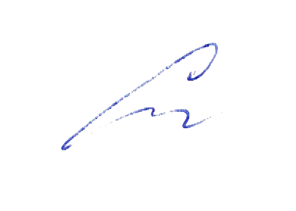 «30»августа 2019 год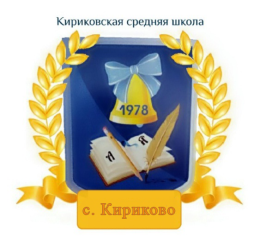 УТВЕРЖДАЮ: Директор муниципального бюджетного общеобразовательного учреждения «Кириковская средняя школа»_________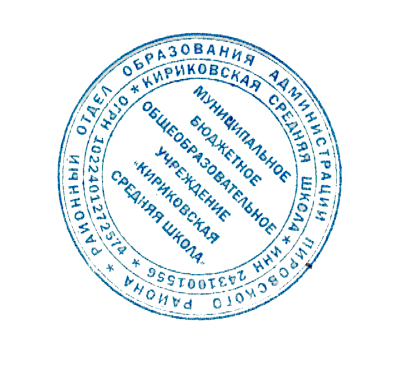 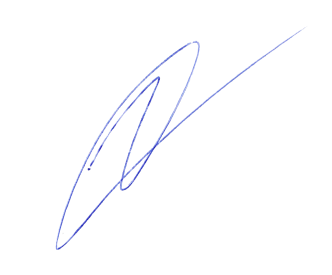 Ивченко О.В.«30» августа 2019 год№Раздел программы.Кол-во часов1.ВВЕДЕНИЕ.               12.БЕСПОЗВОНОЧНЫЕ ЖИВОТНЫЕ11Черви4Насекомые.               73.ПОЗВОНОЧНЫЕ ЖИВОТНЫЕ      52Рыбы6Земноводные3Пресмыкающиеся.   2Птицы.10Млекопитающие19  Сельскохозяйственные млекопитающие.12Итоговая работа1Работа на пришкольном участке5Итого:70№          п/пНазвание темКол-вочасовдатаВВЕДЕНИЕ.11Многообразие животного мира.         Значение животных и их охрана.13.09БЕСПОЗВОНОЧНЫЕ ЖИВОТНЫЕЧерви1142.Общие признаки беспозвоночных животных.                         Черви. Общие признаки червей. Дождевой червь.16.093Круглые черви – паразиты человека110.094Черви- санитары пресных водоемов113.095Черви- сосальщики117.09Насекомые.76Общие признаки, внешнее строение и образ жизни насекомых.120.097Бабочка капустница.  Яблонная плодожорка.124.098Майский жук.127.099Комнатная муха.11.1010Медоносная пчела. Тутовый шелкопряд.14.1011Колорадский жук18.1012Неутомимые санитары леса.111.10ПОЗВОНОЧНЫЕ ЖИВОТНЫЕ52Рыбы613Общие признаки позвоночных животных Рыбы. Внешнее строение и скелет рыб.115.1014Внутреннее строение рыб. Дыхание. Кровообращение.118.1015Нервная система и размножение рыб.122.1016Речные и морские         рыбы125.1017Рыболовство и рыбоводство. Рациональное использование15.1118Контрольная работа по теме: «Рыбы»18.11Земноводные319Земноводные.   Общие признаки земноводных.     Среда обитания и внешнее строение лягушки.112.1120Внутреннее строение лягушки.115.1121Размножение и развитие лягушки.119.11Пресмыкающиеся.222Общие признаки пресмыкающихся.        Среда обитания и внешнее строение пресмыкающихся.122.1123Внутреннее строение пресмыкающихся.   Размножение и развитие пресмыкающихся126.11Птицы.1024Общие признаки и особенности внешнего строения птиц.129.1125Особенности скелета птиц.13.1226Особенности внутреннего строения птиц.16.1227Размножение и развитие птиц.110.1228Птицы, кормящиеся в воздухе.113.1229Птицы леса. Хищные птицы.117.1230Птицы пресных водоёмов и болот.120.1231Птицы, обитающие      вблизи человека Домашние куры, утки, гуси. Птицеводство.124.1232Контрольная работа по теме: «Птицы»127.1233Птицы, обитающие вблизи человека. Домашние куры, утки, гуси. Птицеводство.114.01Млекопитающие1934Общие признаки млекопитающих.117.0135Внешнее строение млекопитающих.121.0136Особенности скелета и нервной системы млекопитающих.124.0137Внутренние органы млекопитающих128.0138Повторение по теме: «Общие признаки млекопитающих»131.0139Грызуны.14.0240Значение грызунов в жизни и для человека17.0241Зайцеобразные.111.0242Разведение домашних кроликов.114.0243Хищные звери.18.0244Дикие пушные хищные звери.121.0245Разведение норки на зверофермах.125.0246Домашние хищные звери.128.0247Ластоногие.13.0348Китообразные.16.0349Парнокопытные.110.0350Непарнокопытные.113.0351Приматы.117.0352Контрольная работа по теме: «Млекопитающие».120.03Сельскохозяйственные млекопитающие.1253Корова.131.0354Содержание коров на ферме.13.0455Выращивание телят.17.0456Овцы.110.0457Содержание овец и выращивание ягнят.114.0458Верблюды.117.0459Содержание верблюдов на ферме.121.0460Северные олени.124.0461Домашние свиньи. Содержание свиней на свиноводческих фермах.128.0462Выращивание поросят.15.0563Домашние лошади. Содержание лошадей и выращивание жеребят.18.0564Что Вы узнали о животных?115.0565Промежуточная аттестация (контрольная работа)119.0566Работа на пришкольном участке.122.0567Работа на пришкольном участке.126.0568Работа на пришкольном участке.129.0569Работа на пришкольном участке.170Работа на пришкольном участке.1